PART I (cont.)PART I (cont.)PART I (cont.)PART IIPART II (cont.)PART II (cont.)PART II (cont.)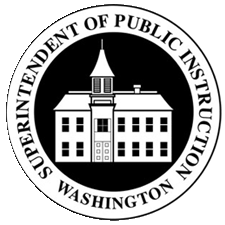 2018-19PART I2018-19State Price Quote SpecificationTYPE D60—BID AS 48 PASSENGERUse this document to bid both non-lift and lift buses for 35–60 capacity.	Vendor: SCHETKY NW SALES, INC. 	2018-19State Price Quote SpecificationTYPE D60—BID AS 48 PASSENGERUse this document to bid both non-lift and lift buses for 35–60 capacity.ITEMSTATE-SUPPORTED SPECIFICATIONSVendor must meet or exceed these specifications.Item bid shall be specified in column to right.VENDOR SPECIFICALLY IDENTIFY ITEM BIDPrice of items bid will establish the state cost.VENDOR SPECIFICALLY IDENTIFY ITEM BIDPrice of items bid will establish the state cost.VENDOR SPECIFICALLY IDENTIFY ITEM BIDPrice of items bid will establish the state cost.Seating Capacity48 passenger based upon an average center-to-center seat spacing of at least 27.5”.Capacity w/o lift 48	Capacity w/o lift 48	Capacity w/o lift 48	Seating Capacity48 passenger based upon an average center-to-center seat spacing of at least 27.5”.Capacity w/lift 34	Capacity w/lift 34	Capacity w/lift 34	Alternator240 amp minimum. Lift-equipped or air-conditioned. Manufacturer recommended capacity.Mfr. LEECE-NEVILLE	Mfr. LEECE-NEVILLE	Mfr. LEECE-NEVILLE	Alternator240 amp minimum. Lift-equipped or air-conditioned. Manufacturer recommended capacity.Amps output w/o lift or A.C.	240		Amps output w/o lift or A.C.	240		Amps output w/o lift or A.C.	240		Alternator240 amp minimum. Lift-equipped or air-conditioned. Manufacturer recommended capacity.Amps output w/lift or A.C. 240			Amps output w/lift or A.C. 240			Amps output w/lift or A.C. 240			Auxiliary Fans2 fans, 6” maximum, mounted to right and left windshield and service door.Mfr. BERSTROM	Mfr. BERSTROM	Mfr. BERSTROM	Axle—Front10,000 lb. minimum.Mfr. DETROIT		Mfr. DETROIT		Mfr. DETROIT		Axle—Front10,000 lb. minimum.Capacity 13,200 LBS		Capacity 13,200 LBS		Capacity 13,200 LBS		Axle—Rear19,000 lb. minimum.Mfr. DETROIT		Mfr. DETROIT		Mfr. DETROIT		Axle—Rear19,000 lb. minimum.Capacity 19,000 LBS		Capacity 19,000 LBS		Capacity 19,000 LBS		Axle Oil SealsFront and rear oil bath.Mfr. CHICAGO RAWHIDE	Mfr. CHICAGO RAWHIDE	Mfr. CHICAGO RAWHIDE	Axle RatioMust comply with power and gradeability formula.  Refer to Washington State School Bus Specifications Manual.Ratio 5.71		Ratio 5.71		Ratio 5.71		Back-up LightsAll required backup lights to be LED (Light Emitting Diode).  Refer to Washington State School Bus Specification’s Manual.Round:		Diameter	7"	Other:		Square inches	22"	Round:		Diameter	7"	Other:		Square inches	22"	Round:		Diameter	7"	Other:		Square inches	22"	Battery(ies)1200 CCA 12 volt minimum to be mounted in body battery compartment w/o lift.Size/group w/o lift	 31		CCA 1520	Size/group w/o lift	 31		CCA 1520	Size/group w/o lift	 31		CCA 1520	Battery(ies)1400 CCA 12 volt minimum to be mounted in body battery compartment w/lift.	Size/group w/lift 31		CCA 1520	Size/group w/lift 31		CCA 1520	Size/group w/lift 31		CCA 1520	Battery CompartmentBattery storage tray must be large enough to accommodate batteries as specified in chassis section.	Swing out	Swing out	Roll outBrakesHydraulic disc.  Refer to Washington State School Bus Specifications Manual.Size	Front	15" X 1.44"		Rear	15" X 1.44"	Size	Front	15" X 1.44"		Rear	15" X 1.44"	Size	Front	15" X 1.44"		Rear	15" X 1.44"	State Price Quote SpecificationTYPE D60—BID AS 48 PASSENGERUse this document to bid both non-lift and lift buses for 35–60 capacity.State Price Quote SpecificationTYPE D60—BID AS 48 PASSENGERUse this document to bid both non-lift and lift buses for 35–60 capacity.State Price Quote SpecificationTYPE D60—BID AS 48 PASSENGERUse this document to bid both non-lift and lift buses for 35–60 capacity.	Vendor: SCHETKY NW SALES, INC.		Vendor: SCHETKY NW SALES, INC.		Vendor: SCHETKY NW SALES, INC.	State Price Quote SpecificationTYPE D60—BID AS 48 PASSENGERUse this document to bid both non-lift and lift buses for 35–60 capacity.State Price Quote SpecificationTYPE D60—BID AS 48 PASSENGERUse this document to bid both non-lift and lift buses for 35–60 capacity.State Price Quote SpecificationTYPE D60—BID AS 48 PASSENGERUse this document to bid both non-lift and lift buses for 35–60 capacity.ITEMITEMITEMSTATE-SUPPORTED SPECIFICATIONSVendor must meet or exceed these specifications.Item bid shall be specified in column to right.STATE-SUPPORTED SPECIFICATIONSVendor must meet or exceed these specifications.Item bid shall be specified in column to right.VENDOR SPECIFICALLY IDENTIFY ITEM BIDPrice of items bid will establish the state cost.VENDOR SPECIFICALLY IDENTIFY ITEM BIDPrice of items bid will establish the state cost.VENDOR SPECIFICALLY IDENTIFY ITEM BIDPrice of items bid will establish the state cost.VENDOR SPECIFICALLY IDENTIFY ITEM BIDPrice of items bid will establish the state cost.VENDOR SPECIFICALLY IDENTIFY ITEM BIDPrice of items bid will establish the state cost.Door, ServiceDoor, ServiceDoor, ServicePower operated.Power operated.	Air	Electric	Other	Air	Electric	Other	Air	Electric	Other	Folding	Split, Outward opening	Other	Folding	Split, Outward opening	OtherEngineEngineEngineDiesel—180 H.P. minimum.Diesel—180 H.P. minimum.Engine mfr. CUMMINS		Engine mfr. CUMMINS		Engine mfr. CUMMINS		Engine mfr. CUMMINS		Engine mfr. CUMMINS		EngineEngineEngineDiesel—180 H.P. minimum.Diesel—180 H.P. minimum.Model or liters ISB 200		Model or liters ISB 200		Model or liters ISB 200		Model or liters ISB 200		Model or liters ISB 200		EngineEngineEngineDiesel—180 H.P. minimum.Diesel—180 H.P. minimum.Net torque 520		@	1600		R.P.M	Net torque 520		@	1600		R.P.M	Net torque 520		@	1600		R.P.M	Net torque 520		@	1600		R.P.M	Net torque 520		@	1600		R.P.M	EngineEngineEngineDiesel—180 H.P. minimum.Diesel—180 H.P. minimum.Net H.P. 200		@	2400		R.P.M	Net H.P. 200		@	2400		R.P.M	Net H.P. 200		@	2400		R.P.M	Net H.P. 200		@	2400		R.P.M	Net H.P. 200		@	2400		R.P.M	EngineEngineEngineDiesel—180 H.P. minimum.Diesel—180 H.P. minimum.Location:	Rear		Forward	Location:	Rear		Forward	Location:	Rear		Forward	Location:	Rear		Forward	Location:	Rear		Forward	Engine HeaterEngine HeaterEngine HeaterEngine manufacturer’s recommended in-block heater.Engine manufacturer’s recommended in-block heater.Watts 750	Watts 750	Watts 750	Watts 750	Volts 120	Engine HeaterEngine HeaterEngine HeaterEngine manufacturer’s recommended in-block heater.Engine manufacturer’s recommended in-block heater.Mfr. KIM	Mfr. KIM	Mfr. KIM	Mfr. KIM	Mfr. KIM	Engine TemperatureEngine TemperatureEngine TemperatureTo be controlled electronically, by fan clutch/drive, or shutters.To be controlled electronically, by fan clutch/drive, or shutters.Mfr. THOMAS	Mfr. THOMAS	Mfr. THOMAS	Mfr. THOMAS			ElectronicEngine TemperatureEngine TemperatureEngine TemperatureTo be controlled electronically, by fan clutch/drive, or shutters.To be controlled electronically, by fan clutch/drive, or shutters.	Fan clutch	Fan clutch	Fan clutch	Fan clutch		ShuttersFuel TankFuel TankFuel Tank60 gallon minimum.60 gallon minimum.Capacity 60GAL	Capacity 60GAL	Capacity 60GAL	Capacity 60GAL	Capacity 60GAL	HeatersHeatersHeatersMinimum of 3 heaters; 1 front, 1 center, 1 rear.  Shutoff valves at engine for all heaters.  Two-speed motors.  Must include recirculating pump.Minimum of 3 heaters; 1 front, 1 center, 1 rear.  Shutoff valves at engine for all heaters.  Two-speed motors.  Must include recirculating pump.Front B.T.U. 90,000	Front B.T.U. 90,000	Front B.T.U. 90,000	Front B.T.U. 90,000	Front B.T.U. 90,000	HeatersHeatersHeatersMinimum of 3 heaters; 1 front, 1 center, 1 rear.  Shutoff valves at engine for all heaters.  Two-speed motors.  Must include recirculating pump.Minimum of 3 heaters; 1 front, 1 center, 1 rear.  Shutoff valves at engine for all heaters.  Two-speed motors.  Must include recirculating pump.Center B.T.U. 50,000	Center B.T.U. 50,000	Center B.T.U. 50,000	Center B.T.U. 50,000	Center B.T.U. 50,000	HeatersHeatersHeatersMinimum of 3 heaters; 1 front, 1 center, 1 rear.  Shutoff valves at engine for all heaters.  Two-speed motors.  Must include recirculating pump.Minimum of 3 heaters; 1 front, 1 center, 1 rear.  Shutoff valves at engine for all heaters.  Two-speed motors.  Must include recirculating pump.Rear B.T.U. 50,000	Rear B.T.U. 50,000	Rear B.T.U. 50,000	Rear B.T.U. 50,000	Rear B.T.U. 50,000	HeatersHeatersHeatersMinimum of 3 heaters; 1 front, 1 center, 1 rear.  Shutoff valves at engine for all heaters.  Two-speed motors.  Must include recirculating pump.Minimum of 3 heaters; 1 front, 1 center, 1 rear.  Shutoff valves at engine for all heaters.  Two-speed motors.  Must include recirculating pump.Total B.T.U. 190,000	Total B.T.U. 190,000	Total B.T.U. 190,000	Total B.T.U. 190,000	Total B.T.U. 190,000	LightsLightsLightsLED (Light Emitting Diode).  Includes Clearance Lights, Stop Lights–7”, Tail Lights, Turn Signals, Eight-Light System, and Dome-Light System.LED (Light Emitting Diode).  Includes Clearance Lights, Stop Lights–7”, Tail Lights, Turn Signals, Eight-Light System, and Dome-Light System.Check if as specified If not, explain 	Check if as specified If not, explain 	Check if as specified If not, explain 	Check if as specified If not, explain 	Check if as specified If not, explain 	P.A. SystemP.A. SystemP.A. SystemAM/FM/PA radio with 2 interior and 1 exterior speakers.AM/FM/PA radio with 2 interior and 1 exterior speakers.Mfr. PANASONIC	Mfr. PANASONIC	Mfr. PANASONIC	Mfr. PANASONIC	Mfr. PANASONIC	P.A. SystemP.A. SystemP.A. SystemAM/FM/PA radio with 2 interior and 1 exterior speakers.AM/FM/PA radio with 2 interior and 1 exterior speakers.Model No. B260101301 INC. CD PLAYER	Model No. B260101301 INC. CD PLAYER	Model No. B260101301 INC. CD PLAYER	Model No. B260101301 INC. CD PLAYER	Model No. B260101301 INC. CD PLAYER	Seat SpacingSeat SpacingSeat SpacingTo permit specified passenger capacity based on an average center-to-center seat spacing of at least 27.5”.To permit specified passenger capacity based on an average center-to-center seat spacing of at least 27.5”.Inside measurement from rear of stepwell toappropriate point at rear of passengerseating area:	w/o lift	316.8		w/lift	316.8	Inside measurement from rear of stepwell toappropriate point at rear of passengerseating area:	w/o lift	316.8		w/lift	316.8	Inside measurement from rear of stepwell toappropriate point at rear of passengerseating area:	w/o lift	316.8		w/lift	316.8	Inside measurement from rear of stepwell toappropriate point at rear of passengerseating area:	w/o lift	316.8		w/lift	316.8	Inside measurement from rear of stepwell toappropriate point at rear of passengerseating area:	w/o lift	316.8		w/lift	316.8	Seat SpacingSeat SpacingSeat SpacingTo permit specified passenger capacity based on an average center-to-center seat spacing of at least 27.5”.To permit specified passenger capacity based on an average center-to-center seat spacing of at least 27.5”.Mfg.’s C/C seat measurement of vehicle(inches):	w/o lift	30.3		w/lift	30.3	Mfg.’s C/C seat measurement of vehicle(inches):	w/o lift	30.3		w/lift	30.3	Mfg.’s C/C seat measurement of vehicle(inches):	w/o lift	30.3		w/lift	30.3	Mfg.’s C/C seat measurement of vehicle(inches):	w/o lift	30.3		w/lift	30.3	Mfg.’s C/C seat measurement of vehicle(inches):	w/o lift	30.3		w/lift	30.3	State Price Quote SpecificationTYPE D60—BID AS 48 PASSENGERUse this document to bid both non-lift and lift buses for 35–60 capacity.State Price Quote SpecificationTYPE D60—BID AS 48 PASSENGERUse this document to bid both non-lift and lift buses for 35–60 capacity.State Price Quote SpecificationTYPE D60—BID AS 48 PASSENGERUse this document to bid both non-lift and lift buses for 35–60 capacity.	Vendor: SCHETKY NW SALES, INC.	State Price Quote SpecificationTYPE D60—BID AS 48 PASSENGERUse this document to bid both non-lift and lift buses for 35–60 capacity.State Price Quote SpecificationTYPE D60—BID AS 48 PASSENGERUse this document to bid both non-lift and lift buses for 35–60 capacity.State Price Quote SpecificationTYPE D60—BID AS 48 PASSENGERUse this document to bid both non-lift and lift buses for 35–60 capacity.ITEMITEMSTATE-SUPPORTED SPECIFICATIONSVendor must meet or exceed these specifications.Item bid shall be specified in column to right.STATE-SUPPORTED SPECIFICATIONSVendor must meet or exceed these specifications.Item bid shall be specified in column to right.VENDOR SPECIFICALLY IDENTIFY ITEM BIDPrice of items bid will establish the state cost.VENDOR SPECIFICALLY IDENTIFY ITEM BIDPrice of items bid will establish the state cost.VENDOR SPECIFICALLY IDENTIFY ITEM BIDPrice of items bid will establish the state cost.Steering WheelSteering WheelTilt and telescoping column.Tilt and telescoping column.Check if as specified	Check if as specified	Check if as specified	Step TreadStep TreadStudded or pebbled top tread covering.Studded or pebbled top tread covering.Mfr. RCA	Mfr. RCA	Mfr. RCA	TiresTires6 first quality, radial ply.  No low profile tires.6 first quality, radial ply.  No low profile tires.Mfr. HANKOOK	Mfr. HANKOOK	Mfr. HANKOOK	TiresTires6 first quality, radial ply.  No low profile tires.6 first quality, radial ply.  No low profile tires.Size 11R22.5	Size 11R22.5	Size 11R22.5	TiresTires6 first quality, radial ply.  No low profile tires.6 first quality, radial ply.  No low profile tires.Load range G	Load range G	Load range G	ToolboxToolboxExterior, manufacturer standard.Exterior, manufacturer standard.Size (cubic feet)	3.37	Size (cubic feet)	3.37	Size (cubic feet)	3.37	TransmissionTransmissionAutomatic—Allison, PTS 2500 or equal.Automatic—Allison, PTS 2500 or equal.Mfr. ALLISON		Mfr. ALLISON		Mfr. ALLISON		TransmissionTransmissionAutomatic—Allison, PTS 2500 or equal.Automatic—Allison, PTS 2500 or equal.Model no. PTS 2500		Model no. PTS 2500		Model no. PTS 2500		TransmissionTransmissionAutomatic—Allison, PTS 2500 or equal.Automatic—Allison, PTS 2500 or equal.Net input torque 550 GROSS		Net input torque 550 GROSS		Net input torque 550 GROSS		TransmissionTransmissionAutomatic—Allison, PTS 2500 or equal.Automatic—Allison, PTS 2500 or equal.Net input H.P. 300 GROSS		Net input H.P. 300 GROSS		Net input H.P. 300 GROSS		Two-way CommunicationsTwo-way Communications45-watt, VHF, mil. spec.45-watt, VHF, mil. spec.Mfr. KENWOOD	Mfr. KENWOOD	Mfr. KENWOOD	Two-way CommunicationsTwo-way Communications45-watt, VHF, mil. spec.45-watt, VHF, mil. spec.Model No. TK-7302HVK 50 WATTS VHF	Model No. TK-7302HVK 50 WATTS VHF	Model No. TK-7302HVK 50 WATTS VHF	WheelsWheels6 to be compatible with tire size.6 to be compatible with tire size.Size 22.5	Size 22.5	Size 22.5	WheelsWheels6 to be compatible with tire size.6 to be compatible with tire size.Rim width 7.5	Rim width 7.5	Rim width 7.5	State Price Quote SpecificationTYPE D60—BID AS 48 PASSENGERUse this document to bid both non-lift and lift buses for 35–60 capacity.	Vendor: SCHETKY NW SALES, INC.	State Price Quote SpecificationTYPE D60—BID AS 48 PASSENGERUse this document to bid both non-lift and lift buses for 35–60 capacity.ITEMSTATE-SUPPORTED SPECIFICATIONSVendor must meet or exceed these specifications.Item bid shall be specified in column to right.VENDOR SPECIFICALLY IDENTIFY ITEM BIDPrice of items bid will establish the state cost.VENDOR SPECIFICALLY IDENTIFY ITEM BIDPrice of items bid will establish the state cost.SPECIAL NEEDS REQUIREMENTS—CHASSIS AND BODYWheelchairLift—InstalledMust meet state specification.  Platform shall be a minimum of 32” x 52”.Mfr. BRAUN	Mfr. BRAUN	WheelchairLift—InstalledMust meet state specification.  Platform shall be a minimum of 32” x 52”.Model No. NCL919FIB-2	Model No. NCL919FIB-2	Wheelchair/Occupant Tie-down System—InstalledMust meet state specification.Mfr. SURE-LOK	Mfr. SURE-LOK	Wheelchair/Occupant Tie-down System—InstalledMust meet state specification.Model No. FF627S-4C-3	Model No. FF627S-4C-3	ADDITIONAL REQUIREMENTS—CHASSIS AND BODYLine Setting TicketLegible copy of manufacturer’s Line Setting Ticket will be delivered with each vendor’s packet at the time of delivery of the bus.Check if as specified	Check if as specified	Owner’s/Operator’s HandbookOne copy of the chassis manufacturer’s owner’s/operator’s handbook or manual will be furnished with each bus at time of delivery.Check if as specified	Check if as specified	Repair ManualsA complete set of chassis, engine, transmission, and body repair manuals, including wiring diagram for all components, will be made available at time of delivery, with instructions available on accessing repair materials.Check if as specified	Check if as specified	Service and CleaningCleaning and service by vendor prior to delivery will include:Chassis lubrication.Check fluid levels: verify all are at recommended full levels.Cooling system protected at -20°F.Interior and exterior will be clean (including glass).All systems (electric, air, hydraulic, mechanical and manual) be inspected to ensure proper operation at time of delivery.All components and accessories will be installed and operational at time of delivery.Check if as specified	Check if as specified	WarrantyA complete copy of all warranty agreements will be furnished at time of delivery.Check if as specified	Check if as specified	2018-19	STUDENT TRANSPORTATION	Old Capitol Building	PO BOX 47200	Olympia, WA  98504-7200	(360) 725-6120  TTY (360) 664-3631	VEHICLE DATA SHEET AND OFFICIAL PRICE QUOTATION	TYPE D60—BID AS 48 PASSENGER	STUDENT TRANSPORTATION	Old Capitol Building	PO BOX 47200	Olympia, WA  98504-7200	(360) 725-6120  TTY (360) 664-3631	VEHICLE DATA SHEET AND OFFICIAL PRICE QUOTATION	TYPE D60—BID AS 48 PASSENGER	STUDENT TRANSPORTATION	Old Capitol Building	PO BOX 47200	Olympia, WA  98504-7200	(360) 725-6120  TTY (360) 664-3631	VEHICLE DATA SHEET AND OFFICIAL PRICE QUOTATION	TYPE D60—BID AS 48 PASSENGERVENDOR’S COMPANY NAMESCHETKY NW SALES, INC.VENDOR’S COMPANY NAMESCHETKY NW SALES, INC.REPRESENTATIVE’S NAMEKIM HEVIATELEPHONE NUMBER503-382-3126ADDRESS8430 KILLINGSWORTH ST.PORTLAND, OR. 97220ADDRESS8430 KILLINGSWORTH ST.PORTLAND, OR. 97220Estimated delivery date to school district from time purchase order is received: 180-220 DAYS ARO	Firm where engine and chassis can beserviced or repaired and parts obtained: ANY AUTHORIZED CUMINS OR THOMAS DEALER	Firm where body can be serviced or repaired and parts obtained: SCHETKY NW SALES, INC.	Estimated delivery date to school district from time purchase order is received: 180-220 DAYS ARO	Firm where engine and chassis can beserviced or repaired and parts obtained: ANY AUTHORIZED CUMINS OR THOMAS DEALER	Firm where body can be serviced or repaired and parts obtained: SCHETKY NW SALES, INC.	Estimated delivery date to school district from time purchase order is received: 180-220 DAYS ARO	Firm where engine and chassis can beserviced or repaired and parts obtained: ANY AUTHORIZED CUMINS OR THOMAS DEALER	Firm where body can be serviced or repaired and parts obtained: SCHETKY NW SALES, INC.	Estimated delivery date to school district from time purchase order is received: 180-220 DAYS ARO	Firm where engine and chassis can beserviced or repaired and parts obtained: ANY AUTHORIZED CUMINS OR THOMAS DEALER	Firm where body can be serviced or repaired and parts obtained: SCHETKY NW SALES, INC.	BODYBODYBODYBODYBODYMAKETHOMAS BUILT MAKETHOMAS BUILT Warranty:	Years 1-5	Miles  UNLTDSeat color:	GRAYFloor color:	BLACKInside measurement from rear of stepwell to appropriate point at rear of passenger seating area:	w/o lift	287"		w/lift	287"	Equipped seating capacity:	w/o lift	48	 	w/lift	37	Overall vehicle length (inches): w/o lift	337.8	 	w/lift	337.8	MODEL0918TSYEAR2020Warranty:	Years 1-5	Miles  UNLTDSeat color:	GRAYFloor color:	BLACKInside measurement from rear of stepwell to appropriate point at rear of passenger seating area:	w/o lift	287"		w/lift	287"	Equipped seating capacity:	w/o lift	48	 	w/lift	37	Overall vehicle length (inches): w/o lift	337.8	 	w/lift	337.8	CHASSISCHASSISCHASSISENGINEENGINEENGINEMAKETHOMAS BUILT BUSESMAKETHOMAS BUILT BUSESWarranty:	Years 1-5	Miles  UNLTDMANUFACTURERCUMMINSMANUFACTURERCUMMINSTorque: 520	@	1600	RPMH.P.: 200		@	2400	RPMMODEL0918TS YEAR2020Wheel base:  136"MODELISB 200YEARNEWC.I.D. or Liters: 6.7LFuel type: DIESELTRANSMISSIONTRANSMISSIONTRANSMISSIONWarranty:	Years 5 	Miles  100KNumber of cylinders: 6Inline X	V-type       Warranty:	Years 5 	Miles  100KNumber of cylinders: 6Inline X	V-type       Battery type/grp:	31	31Number batteries:	2	2Total CCA:	1520	1520MANUFACTURERALLISONMANUFACTURERALLISONSpeeds forward:  5Warranty:	Years 5 	Miles  100KNumber of cylinders: 6Inline X	V-type       Warranty:	Years 5 	Miles  100KNumber of cylinders: 6Inline X	V-type       Battery type/grp:	31	31Number batteries:	2	2Total CCA:	1520	1520MODELPTS 2500MODELPTS 2500Warranty:	Years 7	Miles  UNLTDWarranty:	Years 5 	Miles  100KNumber of cylinders: 6Inline X	V-type       Warranty:	Years 5 	Miles  100KNumber of cylinders: 6Inline X	V-type       Battery type/grp:	31	31Number batteries:	2	2Total CCA:	1520	1520QUOTED PRICEQUOTED PRICEQuoted price is based upon payment within 30 days after delivery to the school district (without sales tax).Bid—w/o lift $ 98,487.00		Bid—w/lift $ 101,519.00	Quoted price is based upon payment within 30 days after delivery to the school district (without sales tax).Bid—w/o lift $ 98,487.00		Bid—w/lift $ 101,519.00	VENDOR REPRESENTATIVE’S SIGNATUREDATEState Price Quote SpecificationDISTRICT-SUPPORTED OPTIONS  C60   C77   D60   D84Use this document to bid both non-lift and lift buses.State Price Quote SpecificationDISTRICT-SUPPORTED OPTIONS  C60   C77   D60   D84Use this document to bid both non-lift and lift buses.	Vendor: SCHETKY NW SALES, INC.		Vendor: SCHETKY NW SALES, INC.	State Price Quote SpecificationDISTRICT-SUPPORTED OPTIONS  C60   C77   D60   D84Use this document to bid both non-lift and lift buses.State Price Quote SpecificationDISTRICT-SUPPORTED OPTIONS  C60   C77   D60   D84Use this document to bid both non-lift and lift buses.ITEMITEMVendor must meet or exceed these specifications.Item bid shall be specified in column to right.Vendor must meet or exceed these specifications.Item bid shall be specified in column to right.VENDOR SPECIFICALLY IDENTIFY ITEM BIDPrice of items bid will establish the district cost.VENDOR SPECIFICALLY IDENTIFY ITEM BIDPrice of items bid will establish the district cost.VENDOR SPECIFICALLY IDENTIFY ITEM BIDPrice of items bid will establish the district cost.Activity Securement SeatingActivity Securement Seating2-passenger position seats with lap-shoulder belts in all passenger positions.2-passenger position seats with lap-shoulder belts in all passenger positions.Passenger Capacity 32	 Passenger Capacity 32	 Passenger Capacity 32	 Activity Securement SeatingActivity Securement Seating2-passenger position seats with lap-shoulder belts in all passenger positions.2-passenger position seats with lap-shoulder belts in all passenger positions.Cost $  825.00 PER SEAT	Cost $  825.00 PER SEAT	Cost $  825.00 PER SEAT	Air ConditioningAir ConditioningTo cool passenger compartment as required in the Washington State School Bus Specifications manual.To cool passenger compartment as required in the Washington State School Bus Specifications manual.Mfr. CARRIER	Mfr. CARRIER	Mfr. CARRIER	Air ConditioningAir ConditioningTo cool passenger compartment as required in the Washington State School Bus Specifications manual.To cool passenger compartment as required in the Washington State School Bus Specifications manual.Cost $  104K BTU SYSTEM $10,292.00	Cost $  104K BTU SYSTEM $10,292.00	Cost $  104K BTU SYSTEM $10,292.00	Alternate FuelAlternate FuelMust comply with power and gradeability formula.  Refer to Washington State School Bus Specifications manual. Must comply with all of the requirements of FMVSS No. 305.Must comply with power and gradeability formula.  Refer to Washington State School Bus Specifications manual. Must comply with all of the requirements of FMVSS No. 305.Mfr. N/A	Mfr. N/A	Mfr. N/A		CNG	CNGMust comply with power and gradeability formula.  Refer to Washington State School Bus Specifications manual. Must comply with all of the requirements of FMVSS No. 305.Must comply with power and gradeability formula.  Refer to Washington State School Bus Specifications manual. Must comply with all of the requirements of FMVSS No. 305.	CNG Cost $ N/A		CNG Cost $ N/A		CNG Cost $ N/A		Electric	ElectricMust comply with power and gradeability formula.  Refer to Washington State School Bus Specifications manual. Must comply with all of the requirements of FMVSS No. 305.Must comply with power and gradeability formula.  Refer to Washington State School Bus Specifications manual. Must comply with all of the requirements of FMVSS No. 305.	Electric Cost $ N/A		Electric Cost $ N/A		Electric Cost $ N/A	AlternatorAlternatorAvailable options.Available options.Cost $ 985.00		Capacity 270	Cost $ 985.00		Capacity 270	Cost $ 985.00		Capacity 270	AlternatorAlternatorAvailable options.Available options.Cost $ 995.00		Capacity 275	Cost $ 995.00		Capacity 275	Cost $ 995.00		Capacity 275	AlternatorAlternatorAvailable options.Available options.Cost $ 1,400.00		Capacity 320	Cost $ 1,400.00		Capacity 320	Cost $ 1,400.00		Capacity 320	Anti-spray DeviceAnti-spray DeviceRubber fender extenders.Rubber fender extenders.Type C:  Cost $      	Type C:  Cost $      	Type C:  Cost $      	Anti-spray DeviceAnti-spray DeviceRubber fender extenders.Rubber fender extenders.Type D:  Cost $ 350.00 (4)	Type D:  Cost $ 350.00 (4)	Type D:  Cost $ 350.00 (4)	Back-up AlarmBack-up AlarmMust meet state specification.Must meet state specification.Mfr. THOMAS	Mfr. THOMAS	Mfr. THOMAS	Back-up AlarmBack-up AlarmMust meet state specification.Must meet state specification.Cost $ 85.00	Cost $ 85.00	Cost $ 85.00	BrakesBrakes4-wheel hydraulic disk brake.4-wheel hydraulic disk brake.Cost $ INC	Cost $ INC	Deduct $ N/A	BrakesBrakesAir, Drum or Disc.  Refer to Washington State School Bus Specifications manual.Air, Drum or Disc.  Refer to Washington State School Bus Specifications manual.Disc Cost $ 4,300.00	Disc Cost $ 4,300.00	Disc Deduct $ N/A	BrakesBrakesAir, Drum or Disc.  Refer to Washington State School Bus Specifications manual.Air, Drum or Disc.  Refer to Washington State School Bus Specifications manual.Drum Cost $ 3,600.00	Drum Cost $ 3,600.00	Drum Deduct $ N/A	ColorColorExterior white roof.Exterior white roof.Cost $ 695.00	Cost $ 695.00	Cost $ 695.00	Door LocksDoor LocksVandal lock system on all exterior doors.Vandal lock system on all exterior doors.Cost $ 295.00	Cost $ 295.00	Cost $ 295.00	Driver’s SeatDriver’s SeatSuspension type, 6-way adjustable, with lumbar adjustment.  Cloth panel covers.Suspension type, 6-way adjustable, with lumbar adjustment.  Cloth panel covers.Non-AirNon-AirAirDriver’s SeatDriver’s SeatSuspension type, 6-way adjustable, with lumbar adjustment.  Cloth panel covers.Suspension type, 6-way adjustable, with lumbar adjustment.  Cloth panel covers.Mfr. NATIONAL	Mfr. NATIONAL	Mfr. NATIONAL	Driver’s SeatDriver’s SeatSuspension type, 6-way adjustable, with lumbar adjustment.  Cloth panel covers.Suspension type, 6-way adjustable, with lumbar adjustment.  Cloth panel covers.Cost $ INCLUDED	Cost $ INCLUDED	Cost $ 595.00	Fire Suppression SystemFire Suppression SystemJomarr VT-6-E-NAF, or equal engine compartment fire suppression system of appropriate size to be installed according to manufacturer recommendation.Jomarr VT-6-E-NAF, or equal engine compartment fire suppression system of appropriate size to be installed according to manufacturer recommendation.Mfr. JOMARR	Mfr. JOMARR	Mfr. JOMARR	Fire Suppression SystemFire Suppression SystemJomarr VT-6-E-NAF, or equal engine compartment fire suppression system of appropriate size to be installed according to manufacturer recommendation.Jomarr VT-6-E-NAF, or equal engine compartment fire suppression system of appropriate size to be installed according to manufacturer recommendation.Cost $ 3,800.00	Cost $ 3,800.00	Cost $ 3,800.00	Floor ColorFloor ColorNonstandard color.Nonstandard color.Cost $ 545.00 GRAY	Cost $ 545.00 GRAY	Cost $ 545.00 GRAY		Vendor: SCHETKY NW SALES, INC.	State Price Quote SpecificationDISTRICT-SUPPORTED OPTIONS  C60   C77   D60   D84Use this document to bid both non-lift and lift buses.	Vendor: SCHETKY NW SALES, INC.	State Price Quote SpecificationDISTRICT-SUPPORTED OPTIONS  C60   C77   D60   D84Use this document to bid both non-lift and lift buses.	Vendor: SCHETKY NW SALES, INC.	State Price Quote SpecificationDISTRICT-SUPPORTED OPTIONS  C60   C77   D60   D84Use this document to bid both non-lift and lift buses.	Vendor: SCHETKY NW SALES, INC.	State Price Quote SpecificationDISTRICT-SUPPORTED OPTIONS  C60   C77   D60   D84Use this document to bid both non-lift and lift buses.	Vendor: SCHETKY NW SALES, INC.	State Price Quote SpecificationDISTRICT-SUPPORTED OPTIONS  C60   C77   D60   D84Use this document to bid both non-lift and lift buses.ITEMVendor must meet or exceed these specifications.Item bid shall be specified in column to right.Vendor must meet or exceed these specifications.Item bid shall be specified in column to right.VENDOR SPECIFICALLY IDENTIFY ITEM BIDPrice of items bid will establish the district cost.VENDOR SPECIFICALLY IDENTIFY ITEM BIDPrice of items bid will establish the district cost.Fuel TankLarger fuel capacity (CNG only).Larger fuel capacity (CNG only).Size: N/A	Cost $ N/A	Fuel TankLarger fuel capacity (Diesel only).Larger fuel capacity (Diesel only).Size: N/A	Cost $ N/A	Fuel TankLarger fuel capacity (Propane only).Larger fuel capacity (Propane only).Size: N/A	Cost $ N/A	HeadlightsHalogen.Halogen.Cost $ INCLUDED	Cost $ INCLUDED	HeadlightsL.E.D.L.E.D.Cost $ 622.00 FACTORY INSTALLED	Cost $ 622.00 FACTORY INSTALLED	Heater (Auxiliary water)Auxiliary fuel-fired heating systems.  Refer to Washington State School Bus Specifications Manual, page 27.Auxiliary fuel-fired heating systems.  Refer to Washington State School Bus Specifications Manual, page 27.Brand: WEBBASTO		Model: 45K BTU	Brand: WEBBASTO		Model: 45K BTU	Heater (Auxiliary water)Auxiliary fuel-fired heating systems.  Refer to Washington State School Bus Specifications Manual, page 27.Auxiliary fuel-fired heating systems.  Refer to Washington State School Bus Specifications Manual, page 27.Cost $  4,400.00 RS ONLY	Cost $  4,400.00 RS ONLY	Noise ReductionExceeding minimum specifications.Exceeding minimum specifications.Driver compartment	Cost $ 235.00	Driver compartment	Cost $ 235.00	Noise ReductionExceeding minimum specifications.Exceeding minimum specifications.Engine compartment	Cost $ 295.00	Engine compartment	Cost $ 295.00	Noise ReductionExceeding minimum specifications.Exceeding minimum specifications.Full acoustical headliner	Cost $ 725.00	Full acoustical headliner	Cost $ 725.00	RetarderManufacturer’s standard.Manufacturer’s standard.Driveline		Cost $	N/A	Driveline		Cost $	N/A	RetarderManufacturer’s standard.Manufacturer’s standard.Exhaust		Cost $	155.00	Exhaust		Cost $	155.00	RetarderManufacturer’s standard.Manufacturer’s standard.Transmission		Cost $	N/A	Transmission		Cost $	N/A	Seat Belt Ready Seat3-passenger position seat with belts.3-passenger position seat with belts.Cost $   695.00 PER SEAT	Cost $   695.00 PER SEAT	Seating SystemIdentical, non-lift bus with lap-shoulder seat belt system installed in all positions.Identical, non-lift bus with lap-shoulder seat belt system installed in all positions.2 by 2 Cost $ 7,275.00	2 by 2 Cost $ 7,275.00	Seating SystemIdentical, non-lift bus with lap-shoulder seat belt system installed in all positions.Identical, non-lift bus with lap-shoulder seat belt system installed in all positions.Capacity 32	Capacity 32	Seating SystemIdentical, non-lift bus with lap-shoulder seat belt system installed in all positions.Identical, non-lift bus with lap-shoulder seat belt system installed in all positions.3 by 2 Cost $ 7,200.00	3 by 2 Cost $ 7,200.00	Seating SystemIdentical, non-lift bus with lap-shoulder seat belt system installed in all positions.Identical, non-lift bus with lap-shoulder seat belt system installed in all positions.Capacity 40	Capacity 40	Seating SystemIdentical, non-lift bus with lap-shoulder seat belt system installed in all positions.Identical, non-lift bus with lap-shoulder seat belt system installed in all positions.3 by 3 Cost $ 7,850.00	3 by 3 Cost $ 7,850.00	Seating SystemIdentical, non-lift bus with lap-shoulder seat belt system installed in all positions.Identical, non-lift bus with lap-shoulder seat belt system installed in all positions.Capacity 48	Capacity 48		Vendor: SCHETKY NW SALES, INC.	State Price Quote SpecificationDISTRICT-SUPPORTED OPTIONS  C60   C77   D60   D84Use this document to bid both non-lift and lift buses.	Vendor: SCHETKY NW SALES, INC.	State Price Quote SpecificationDISTRICT-SUPPORTED OPTIONS  C60   C77   D60   D84Use this document to bid both non-lift and lift buses.	Vendor: SCHETKY NW SALES, INC.	State Price Quote SpecificationDISTRICT-SUPPORTED OPTIONS  C60   C77   D60   D84Use this document to bid both non-lift and lift buses.	Vendor: SCHETKY NW SALES, INC.	State Price Quote SpecificationDISTRICT-SUPPORTED OPTIONS  C60   C77   D60   D84Use this document to bid both non-lift and lift buses.	Vendor: SCHETKY NW SALES, INC.	State Price Quote SpecificationDISTRICT-SUPPORTED OPTIONS  C60   C77   D60   D84Use this document to bid both non-lift and lift buses.ITEMVendor must meet or exceed these specifications.Item bid shall be specified in column to right.Vendor must meet or exceed these specifications.Item bid shall be specified in column to right.VENDOR SPECIFICALLY IDENTIFY ITEM BIDPrice of items bid will establish the district cost.VENDOR SPECIFICALLY IDENTIFY ITEM BIDPrice of items bid will establish the district cost.Storage CompartmentsLargest available for unit bid.Largest available for unit bid.Left-side	N/A		cubic feet.Left-side	N/A		cubic feet.Storage CompartmentsLargest available for unit bid.Largest available for unit bid.Cost $ N/A	Cost $ N/A	Storage CompartmentsLargest available for unit bid.Largest available for unit bid.Right-side	15.5		cubic feet.Right-side	15.5		cubic feet.Storage CompartmentsLargest available for unit bid.Largest available for unit bid.Cost $ 1,100.00	Cost $ 1,100.00	Storage CompartmentsLargest available for unit bid.Largest available for unit bid.Push-thru	N/A		cubic feet.Push-thru	N/A		cubic feet.Storage CompartmentsLargest available for unit bid.Largest available for unit bid.Cost $ N/A	Cost $ N/A	Strobe LightExterior roof mounted white strobe light.Exterior roof mounted white strobe light.Mfr. THOMAS	Mfr. THOMAS	Strobe LightExterior roof mounted white strobe light.Exterior roof mounted white strobe light.Model No. DOUBLE FLASH	Model No. DOUBLE FLASH	Strobe LightExterior roof mounted white strobe light.Exterior roof mounted white strobe light.Cost $ 251.00	Cost $ 251.00	Student Protection System—InstalledElectronic system to insure driver post-trip inspection of passenger compartment.Electronic system to insure driver post-trip inspection of passenger compartment.Mfr. THOMAS	Mfr. THOMAS	Student Protection System—InstalledElectronic system to insure driver post-trip inspection of passenger compartment.Electronic system to insure driver post-trip inspection of passenger compartment.Model No. B200104000	Model No. B200104000	Student Protection System—InstalledElectronic system to insure driver post-trip inspection of passenger compartment.Electronic system to insure driver post-trip inspection of passenger compartment.Cost $ 271.00	Cost $ 271.00	SuspensionAir ride (Air brake system only).Air ride (Air brake system only).FrontRearSuspensionAir ride (Air brake system only).Air ride (Air brake system only).Cost $ N/A	Cost $ 3,775.00	   ToolboxInterior, manufacturer standard.Interior, manufacturer standard.Cost $ 50.00	Deduct $ N/A	   Traction DeviceAutomatic chains.Automatic chains.Mfr. ON SPOT	Mfr. ON SPOT	Traction DeviceAutomatic chains.Automatic chains.Cost $ 2,950.00	Cost $ 2,950.00	Traction DeviceSanders.Sanders.Capacity 158 LBS	Capacity 158 LBS	Traction DeviceSanders.Sanders.Cost $ 3,120.00	Cost $ 3,120.00	TransmissionAutomatic—Allison, PTS 3000 or equal.Automatic—Allison, PTS 3000 or equal.Mfr. ALLISON	Mfr. ALLISON	TransmissionAutomatic—Allison, PTS 3000 or equal.Automatic—Allison, PTS 3000 or equal.Model No. 3000PTS	Model No. 3000PTS	TransmissionAutomatic—Allison, PTS 3000 or equal.Automatic—Allison, PTS 3000 or equal.Cost $ 5,775.00	Cost $ 5,775.00	Vehicle Securement SystemMust meet state specification.Must meet state specification.Mfr. SAFTY BRAKE	Cost $ 1,050.00		Vendor: SCHETKY NW SALES, INC.	State Price Quote SpecificationDISTRICT-SUPPORTED OPTIONS  C60   C77   D60   D84Use this document to bid both non-lift and lift buses.	Vendor: SCHETKY NW SALES, INC.	State Price Quote SpecificationDISTRICT-SUPPORTED OPTIONS  C60   C77   D60   D84Use this document to bid both non-lift and lift buses.	Vendor: SCHETKY NW SALES, INC.	State Price Quote SpecificationDISTRICT-SUPPORTED OPTIONS  C60   C77   D60   D84Use this document to bid both non-lift and lift buses.	Vendor: SCHETKY NW SALES, INC.	State Price Quote SpecificationDISTRICT-SUPPORTED OPTIONS  C60   C77   D60   D84Use this document to bid both non-lift and lift buses.	Vendor: SCHETKY NW SALES, INC.	State Price Quote SpecificationDISTRICT-SUPPORTED OPTIONS  C60   C77   D60   D84Use this document to bid both non-lift and lift buses.	Vendor: SCHETKY NW SALES, INC.	State Price Quote SpecificationDISTRICT-SUPPORTED OPTIONS  C60   C77   D60   D84Use this document to bid both non-lift and lift buses.ITEMVendor must meet or exceed these specifications.Item bid shall be specified in column to right.Vendor must meet or exceed these specifications.Item bid shall be specified in column to right.Vendor must meet or exceed these specifications.Item bid shall be specified in column to right.VENDOR SPECIFICALLY IDENTIFY ITEM BIDPrice of items bid will establish the district cost.VENDOR SPECIFICALLY IDENTIFY ITEM BIDPrice of items bid will establish the district cost.VENDOR SPECIFICALLY IDENTIFY ITEM BIDPrice of items bid will establish the district cost.Video Camera Systems—InstalledDigital audio/video system for monitoring the passenger compartment with more than two cameras.Digital audio/video system for monitoring the passenger compartment with more than two cameras.Digital audio/video system for monitoring the passenger compartment with more than two cameras.Mfr. AMERICAN BUS VIDEO	Mfr. AMERICAN BUS VIDEO	Mfr. AMERICAN BUS VIDEO	Video Camera Systems—InstalledDigital audio/video system for monitoring the passenger compartment with more than two cameras.Digital audio/video system for monitoring the passenger compartment with more than two cameras.Digital audio/video system for monitoring the passenger compartment with more than two cameras.Model No. RSD4MX-4	Model No. RSD4MX-4	Model No. RSD4MX-4	Video Camera Systems—InstalledDigital audio/video system for monitoring the passenger compartment with more than two cameras.Digital audio/video system for monitoring the passenger compartment with more than two cameras.Digital audio/video system for monitoring the passenger compartment with more than two cameras.Cost $ 2,220.00		How many cameras 4Cost $ 2,220.00		How many cameras 4Cost $ 2,220.00		How many cameras 4Video Camera Systems—Stop Sign Camera—InstalledMust meet state specification.Must meet state specification.Stand Alone SystemStand Alone SystemAdded to Interior SystemAdded to Interior SystemVideo Camera Systems—Stop Sign Camera—InstalledMust meet state specification.Must meet state specification.Mfr. AMERICAN BUS VIDEO	Mfr. AMERICAN BUS VIDEO	Mfr. AMERICAN BUS VIDEO	Mfr. AMERICAN BUS VIDEO	Video Camera Systems—Stop Sign Camera—InstalledMust meet state specification.Must meet state specification.Model No. RSD4HD-1	Model No. RSD4HD-1	Model No. SACA 12MM	Model No. SACA 12MM	Video Camera Systems—Stop Sign Camera—InstalledMust meet state specification.Must meet state specification.Cost $ 1,175.00	Cost $ 1,175.00	Cost $ 240.00	Cost $ 240.00	Video Camera Systems—Stop Sign Camera—InstalledMust meet state specification.Must meet state specification.How many cameras 1How many cameras 1How many cameras 1How many cameras 1Warning Light Monitor16 light monitoring system.16 light monitoring system.IncandescentIncandescentLED LightsLED LightsWarning Light Monitor16 light monitoring system.16 light monitoring system.Cost $ 250.00	Cost $ 250.00	Cost $ 780.00	Cost $ 780.00	Additional Wheelchair/Occupant Tie-down System—InstalledMust meet state specification.Must meet state specification.Must meet state specification.Mfr. SURE-LOK	Mfr. SURE-LOK	Mfr. SURE-LOK	Additional Wheelchair/Occupant Tie-down System—InstalledMust meet state specification.Must meet state specification.Must meet state specification.Model No. FF627S-4C-3	Model No. FF627S-4C-3	Model No. FF627S-4C-3	Additional Wheelchair/Occupant Tie-down System—InstalledMust meet state specification.Must meet state specification.Must meet state specification.Cost per station $  WITH FLOOR POCKETS 792.00	Cost per station $  WITH FLOOR POCKETS 792.00	Cost per station $  WITH FLOOR POCKETS 792.00	WindowsLaminated passenger-compartment side or rear glass.Laminated passenger-compartment side or rear glass.Laminated passenger-compartment side or rear glass.Side Cost $ ,1275.00	Side Cost $ ,1275.00	Side Cost $ ,1275.00	WindowsLaminated passenger-compartment side or rear glass.Laminated passenger-compartment side or rear glass.Laminated passenger-compartment side or rear glass.Rear Cost $ INC  WITH SIDE WINDOWS	Rear Cost $ INC  WITH SIDE WINDOWS	Rear Cost $ INC  WITH SIDE WINDOWS	WindowsLaminated passenger-compartment side or rear glass.Laminated passenger-compartment side or rear glass.Laminated passenger-compartment side or rear glass.Both Cost $ 1,275.00	Both Cost $ 1,275.00	Both Cost $ 1,275.00	WindowsTinted.Tinted.Tinted.Cost $ 400.00	Cost $ 400.00	Cost $ 400.00	WindowsThermal pane, left of driver and service door.Thermal pane, left of driver and service door.Thermal pane, left of driver and service door.Cost $ 895.00	Cost $ 895.00	Cost $ 895.00	